ACTION CONTRE LE CHOMAGE ET LA MIGRATION - ACM/NIGER -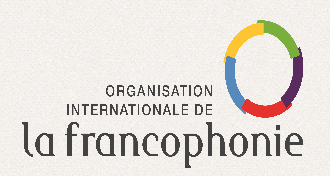 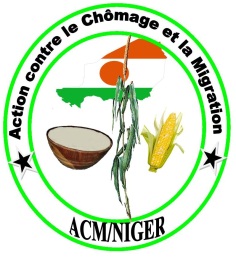 Siège Social : Arrondissement Communal Ny VNIF : 51077/ACoordination Nationale des ProgrammesSERVICE COMPTABILITE, FINANCE ET TRESORAppel d’offre n° 00001/SCFT/ONG ACM-NIGER/12/2021	OBJET : FOURNITURE ET INSTALLATION DE KITS DE POMPES SOLAIRES ‘’FUTUREPUMP SF2’’ETENDU DE L’APPEL D’OFFRE : NIVEAU INTERNATIONNALP.A.T : N° 000548/2016/DONGADLOCALITE : DEPARTEMENT DE MIRRIAH / REGION DE ZINDERCONTEXTE ET JUSTIFICATIONDepuis plusieurs décennies, de nombreuses recherches ont mis en évidence la situation socio-économique précaire des femmes. Les diverses évaluations des expériences menées pour une meilleure intégration des femmes au processus de développement ont relevé la nécessité de définir des stratégies et des méthodologies nouvelles pour améliorer la planification, la mise en œuvre, le suivi et l’évaluation des initiatives de développement afin de mieux déterminer la contribution des femmes et leurs besoins spécifiques et maximiser ainsi, leur apport au processus de développement national. Ce besoin a conduit vers les années 1980 à la définition et à la mise en œuvre progressive d’une nouvelle approche dite genre, résultat d’une évolution dans la conception et la pratique du développement, qui prend non seulement en compte l’exclusion dont sont victimes les femmes dans pratiquement tous les secteurs socio-économique, mais aussi la nature de leurs relations avec les hommes. Ainsi, dans cette optique, plusieurs résolutions et recommandations ont été prises lors de conférences internationales, régionales et sous régionales en vue de favoriser l’égalité du genre en matière de droits humains dont entre autres, l’accès à l’emploi, à l’éducation, à la santé, à une alimentation saine et équilibrée, aux ressources telles que l’accès à la terre pour ne citer que ceux-là. L’objectif de ces conférences était, en d’autres termes, de garantir une participation active du genre au processus de développement socio-économique, culturel et politique de nos Etats.Ainsi, le Gouvernement Nigérien, dans une optique d’intégration des femmes, a adhéré à toutes les résolutions adoptées par ces grandes conférences internationales en faveur des femmes. Il s’agit notamment de :la conférence sur la population et le développement au Caire en 1994 ;le Sommet Mondial sur le développement social à Copenhague en 1995 ;la quatrième Conférence Mondiale sur les femmes à Beijing en 1995.Toutes ces conférences ont inscrit à leur ordre du jour, le principe de la parité hommes-femmes en ce qui concerne l’accès et l’allocation des ressources et des opportunités de promotion économique et sociale. A l’issue de ces Conférences, plusieurs politiques et conventions ont été adoptées ou ratifiées par l’Etat du Niger, en faveur des femmes. Il s’agit, principalement de :La politique nationale de promotion de la femme, adoptée en 1996 qui prône l’intégration de l’égalité des droits et des chances entre les hommes et les femmes dans l’ensemble des plans et programmes de développement de notre pays ;La ratification en 1999, de la convention contre toutes les formes de discrimination à l’égard des femmes (CEDEF), avec des réserves formulées sur des articles portant sur le mariage, l’éducation familiale, la succession et la modification de certains modèles socio-culturels considérés comme discriminatoires.A ces engagements pris, se sont ajoutés de nouveaux défis dont ceux du Nouveau Partenariat pour le Développement de l’Afrique (NEPAD), des Objectifs du Millénaire pour le Développement (OMD) et des Objectifs de Développement Durable (ODD).Cependant, force est de constater qu’en dépit de tous ces engagements, politiques et conventions, plusieurs défis restent encore à relever en matière d’intégration des femmes dans le processus de développement durable des pays africains d’une manière générale et particulièrement le Niger.Parmi ces défis, nous pouvons noter entre autres, le fort taux d’analphabétisme chez les femmes ; l’insuffisance de formation des femmes dans le domaine des Activités Génératrices de Revenus ; l’insuffisance de l’accompagnement matériel, financier et de suivi aux femmes en vue de la mise en œuvre et du développement d’initiatives entrepreneuriales, les inégalités du genre dont sont victimes les femmes en matière de droits humains dont entre autres, l’accès à l’emploi, à l’éducation, à la santé, à une alimentation saine et équilibrée, aux ressources telles que l’accès à la terre pour ne citer que ceux.C’est dans l’optique de contribuer à relever ces défis et favoriser davantage l’inclusion socio-économique des femmes dans la perspective d’un développement durable et d’une croissance inclusive, que s’inscrit le projet intitulé ‘’Empowerment des Femmes Rurales’’ dans les Communes de Dogo et Gouna/département de Mirriah/région de Zinder. Ainsi, le présent appel d’offre s’inscrit dans le cadre de la mise en œuvre de ce projet, conduit par l’ONG ACM-Niger, avec le soutien de l’Organisation Internationale de la Francophonie ‘’OIF’’.OBJET DE L’APPEL D’OFFREL’appel d’offre a pour objet la fourniture et l’installation de kits de pompes solaires ‘’Futurepump SF2’’ sur six (6) périmètres irrigués dans les Communes de Dogo et Gouna/département de Mirriah/région de Zinder.L’acquisition de ces équipements entre dans le cadre de la mise en œuvre du Projet ‘’Empowerment des Femmes Rurales’’ conduit par l’ONG ACM-Niger, avec le soutien de l’Organisation Internationale de la Francophonie ‘’OIF’’.CARACTERISTIQUES DES EQUIPEMENTS Le formulaire ci-dessous est à renseigner par les fournisseurs potentiels !Liste des équipements et spécifications techniquesSOUMISSION DES OFFRES ET DEPOUILLEMENT3.1) CONDITION DE SOUMISSION DES OFFRESLe présent appel d’offre s’étend au niveau international ! Il est ouvert à toutes Entreprises, Sociétés ou Etablissements dans les domaines de la vente des équipements pour l’irrigation, la vente et l’installation de kits de système d’irrigation solaire ou tout autre domaine connexe.Les Entreprises, Sociétés ou Etablissements doivent être en règle vis-à-vis de la législation en vigueur en la matière, autrement dit, disposer de toutes les formalités administratives et juridiques (NIF, RCCM,…) requises.3.2) ENGAGEMENTS DU FOURNISSEURLe fournisseur s’engage à :Livrer sur le terrain, l’ensemble des kits de la pompe solaire et procédé à l’installation ;Assurer la ‘’garantie constructeur’’ de 5 ans pour le kit de la pompe solaire ;Assurer la formation d’une équipe d’au moins trois (3) jeunes parmi les bénéficiaires, sur la maintenance et l’installation de la ‘’Futurepump SF2’’ en vue de faciliter la réparation des pannes mineures au-delà de la période de garantie ;Livrer l’ensemble des équipements convenus dans le contrat cadre de fourniture de kits dans les vingt un (21) jours suivant la signature dudit contrat ;Maintenir la même offre pour une période d’au moins quatre-vingt-dix (90) jours pour les kits spécifiés dans le présent appel d’offre et pour tout complément de kits au cours de ladite période.3.4) OUVERTURE DES PLIS ET DEPOUILLEMENTL’ouverture des plis est programmée pour le jeudi 16 décembre 2021 par un Comité technique qui sera chargé de l’analyse des offres et de la sélection du fournisseur.Les soumissionnaires désirant y prendre part peuvent prendre contact avec l’Organisation 48 heures avant, pour confirmer la date, l’heure et le lieu.L’attribution du marché sera effectuée en tenant compte entres autres, des critères ci-après :La complétude du dossier d’appel d’offre et sa conformité avec les exigences définies ;Le rapport qualité-prix ;La durée de validité de l’offre d’au moins quatre-vingt-dix (90) jours pour les kits spécifiés dans le présent appel d’offre et pour tout complément de kits au cours de ladite période.3.5) NOTIFICATION ET SIGNATURE DE CONTRATUne notification sera faite par correspondance ou par voie électronique au fournisseur retenu à l’issue de l’ouverture des plis et de l’analyse des offres par le Comité technique.En outre, l’Organisation procèdera à la signature d’un contrat de fourniture de kits de la pompe solaire avec le fournisseur. Celui-ci est tenu de livrer l’ensemble des kits prévus dans le contrat de fourniture, conformément au présent appel d’offre, dans les vingt un (21) jours suivant la signature dudit contrat.NB : L’Organisation peut procéder à une négociation des offres financières du fournisseur sélectionné, au cas où lesdites offres seraient largement au-dessus de l’enveloppe prévue pour les kits de la pompe solaire ! REGLEMENT DES FACTURESLe règlement des factures interviendra dans les trois (3) jours suivant la livraison et l’installation effective des kits de pompes solaires sur le terrain, notamment les communes de Dogo et Gouna dans le département de Mirriah/région de Zinder, en deux (2) tranches ci-dessous définis :Première tranches (80%) dans les 48 heures suivant la livraison effective des kits de pompes solaires sur le terrain ;Deuxième tranche (20%) dans les 24 heures suivant l’installation effective des kits de pompes solaires sur les différents sites.Le mode de règlement est par chèque, établis au nom de l’Entreprise, la Société ou l’Etablissement ! COMPOSITION DU DOSSIER DE SOUMISSIONLe dossier de soumission est constitué comme suit :Le présent dossier d’appel d’offre au complet, en renseignant le formulaire de soumission présenté à la section II ‘’Caractéristiques des équipements’’ ;Le formulaire de la lettre de soumission présenté en annexe, à compléter par l’Entreprise ou la Société, avec la signature, le cachet et la fonction du/de la représentant(e) ;La copie légalisée du Numéro d’Identification Fiscal NIF ;La copie légalisée du RCCM.NB : Tout dossier incomplet ou déposé au-delà de la date limite de dépôt sera purement et simplement rejeté ! VI.) DEPOT DES OFFRESLes dossiers de soumission, sous plis fermé portant la mention ‘’Appel d’offre n° 00001/SCFT/ONG ACM-NIGER/12/2021’’‘’OBJET : ‘’FOURNITURE ET INSTALLATION DE KITS DE POMPE SOLAIRE ‘’FUTURPUMP SF2’’ doivent être déposés au siège de l’Organisation sis à l’Arrondissement Communal Ny V, à environ 100 m de l’embranchement du 3eme pont, à côté de la Station OLA route Namaro, au plus tard le mercredi 15 décembre 2021 à 17h30.ANNEXE : FORMULAIRE LETTRE DE SOUMISSION(A compléter par les fournisseurs potentiels)Logo de l’Entreprise/la Société/ l’Établissement                                  Date et lieu………………………NIF………..RCCM………………….Réf : (indiquer la référence de l’appel d’offre, avec l’objet de l’offre)                                                      Représentant(e) de l’Entreprise/la Société/l’Établissement                                    A                                                      Monsieur le Coordinateur de l’ONG ACM-NigerObjet : SOUMISSION D’OFFREMonsieur le Coordinateur,Nous avons trouvé très intéressant votre appel d’offre N°……………/SCFT/ONG ACM-Niger/01/2020 ayant pour objet ………………………………………………………………………...Cet appel d’offre répond exactement au profil de notre Entreprise/Société/Etablissement…………………………., exerçant dans le domaine de ……………………………………………Ainsi, par la présente, conformément au dossier d’appel d’offre nous nous engageons à offrir l’ensemble des kits spécifiés dans le dossier d’appel d’offre, tout en respectant les conditions et engagement notifiés dans ledit dossier, notamment :Livrer sur le terrain, l’ensemble des kits de la pompe solaire et procédé à l’installation ;Assurer la ‘’garantie constructeur’’ de 5 ans pour le kit de la pompe solaire ;Assurer la formation d’une équipe d’au moins trois (3) jeunes parmi les bénéficiaires, sur la maintenance et l’installation de la ‘’Futurepump SF2’’ en vue de faciliter la réparation des pannes mineures au-delà de la période de garantie ;Livrer l’ensemble des équipements convenus dans le contrat cadre de fourniture de kits dans les vingt un (21) jours suivant la signature dudit contrat ;Maintenir la même offre pour une période d’au moins quatre-vingt-dix (90) jours pour les kits spécifiés dans le présent appel d’offre et pour tout complément de kits au cours de ladite période.Tout en espérant une meilleure collaboration avec votre Organisation, veuillez agréer, Monsieur le Coordinateur, nos salutations distinguées.Fonction, cachet et signature du/de la représentant(e)                                                                     de L’Entreprise/la Société/l’EtablissementN°DESIGNATIONSPECIFICITES TECHNQUESUNITEQTITEP.U (EN F CFA)PRIX TOTAL (EN F CFA)1Kits de pompe solaire (Futurepump SF2), incluant la pompe; 6m de tuyau d’aspiration, 2 panneaux de 60W chacun, la trousse de dépannage, la fourniture et l’installation complète sur le terrain et la  garantie constructeur de 5 ansCapacité : 3.600 L/H en plein soleil ;Capacité de pompage d’au moins 7m de profondeur ;Capacité d’irrigation de plus ou moins un demi-hectare (minimum 4000 m2)Kits complet (voir désignation)62Tuyau d’arrosage adapté à la pompe solaire ‘’Futurepump SF2’’Tuyaux PVC à pression, de diamètre extérieur de 32mm50m12MONTANT TOTALMONTANT TOTALEN LETTREEN LETTREEN LETTREEN CHIFFRE (F CFA)EN CHIFFRE (F CFA)MONTANT TOTALMONTANT TOTALNom de l’Entreprise/la Société/l’Établissement………………………………………………………………..Date et lieu : ………………………………..Nom et fonction du/de la représentant (e) ………………………………………………..Signature et cachetContacts : ………………….../……………………………..Adresse email : …………………………………………….Date et lieu : ………………………………..Nom et fonction du/de la représentant (e) ………………………………………………..Signature et cachetDurée de validité de l’offre technique et financière : 90 jours à compter de la date de notification de sélectionDate et lieu : ………………………………..Nom et fonction du/de la représentant (e) ………………………………………………..Signature et cachet